Styrelsen för Bredareds Fiber ekonomisk förening får härmed avge verksamhetsberättelse för sitt första verksamhetsår 2015.Föreningen bildades vid ett möte i Sandhults församlingshem 16/1 2015. Vid samma tillfälle bildades även fiberföreningar i Sandhult och Vänga efter att vi samarbetat genom först en arbetsgrupp som bildades efter Bredared-Sandhults LRF initiativ till fiber i bygden och därefter interimsstyrelser under hösten 2014.I samband med mötet upptogs sju medlemmar och föreningens stadgar beslutades.3/3 godkände Bolagsverket föreningenFöreningens styrelse har under året bestått av:Helena Ödvall Enoksson	ordförandeBobby Johansson	vice ordförandeStefan Magnusson	kassörJohn Carlsson	sekreterareHans Carlsson	ledamotNiklas Larsson	ledamotRevisor har under året varit Per-Anders Wallin.Året har präglats av uppstart, medlemsrekrytering och vikten av att synas. Hemsida finns liksom en Facebook grupp.Flygblad har delats ut om föreningen. Banderoller vid alla vägar har satts upp, mindre fastighetsskyltar har delats ut eller skrivits ut av medlemmarna själva. Informationsmöten har hållits om fiber och tänkt fiberdragning. Vi har medverkat vid Bredared-Sandhult LRF:s möten om markupplåtelse vid fiberdragning och ”hur går det”-möte samt vid Bredareds hembygdsförenings julmarknad.Medlemsantalet var 31/12 135 medlemmar.Bredared i april månadHelena Ödvall Enoksson		Bobby Johansson	Stefan MagnussonJohn Karlsson		Hans Carlsson	Niklas Larsson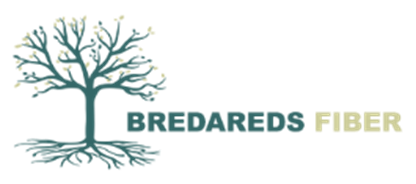 Verksamhetsberättelse2015